                                            Излечиться нельзя, но можно предотвратитьБешенство — острое инфекционное заболевание, возникающее после укуса зараженного животного, протекающее с тяжелым поражением нервной системы и заканчивающееся смертельным исходом. Эта  инфекция держала человечество в страхе не одно тысячелетие.  И даже в современном мире, когда побеждены многие смертельно опасные заболевания, бешенство продолжает уносить  до70 тысяч жизней ежегодно. Около 15 миллионов человек в год получают вакцинопрофилактику  после укусов животных – это единственный способ предотвратить появление симптомов и сохранить жизнь. Как только появились первые симптомы, сохранить жизнь человека шансы не велики. 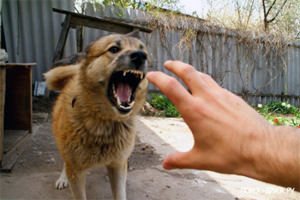 По данным Всемирной организации здравоохранения бешенство распространено на территориях большинства стран мира. Бешенство – коварное заболевание, которое можно спутать с белой горячкой, ботулизмом, столбняком, дифтерией, клещевыми инфекциями.У бешенства  длинный инкубационный период ( варьируется от двух недель до шести лет). Основным источником и резервуаром природного бешенства в Республике Беларусь   является лисица. Эпидемиологическое значение имеют и другие дикие плотоядные дикие животные (енотовидные собаки, волки), а также домашние  (собаки, кошки). Могут заражаться бешенством и передавать вирус другим животным  и человеку крупный рогатый скот, лошади и другие  травоядные животные.Заражение человека или животного происходит при контакте со слюной больного бешенством животного: при укусах, царапинах, ослюнении  поврежденной кожи и слизистых оболочек. Самые опасные места укусов на теле - это лицо, шея и пальцы ( именно там находится много нервных окончаний, по которым распространяется вирус).Первые симптомы заболевания могут проявляться в месте нанесенного  повреждения в виде покалывания, мышечных подергиваний, зуда, боли по ходу нервов. В начале заболевания отмечаются беспричинная тревога, страх, повышенная чувствительность к световым и звуковым раздражителям, субфебрильная температура. Впоследствии могут присоединяться приступы водобоязни: болезненные спазмы мышц глотки и гортани при попытке попить, при звуках льющейся воды, далее развиваются параличи.       Смерть наступает в результате нарушения деятельности сердечно-сосудистой системы и остановки дыхания.Правильный диагноз  можно заподозрить сразу, если вовремя установить, что больного укусило животное. Иммунитет человека способен справиться с возбудителем – но это слишком долгий процесс, за который  вирус успевает  разрушить нервную ткань человека, лишив его жизни. Сегодня бешенство по-прежнему считается  неизлечимой болезнью и если вас укусило зараженное животное, спасти может только вакцинация. Специалисты предупреждают, что  встречается  паралитическая или «тихая» форма бешенства. Четвероногий питомец,  становится  чрезмерно  ласковым, у него нет пены у рта, но обильно текут слюни, а во время ходьбы он покачивается, как пьяный. Такой внешний вид вызовет  жалость. Человеку захочется помочь «общительной» собачке, что  может стать роковой ошибкой.Так же могут вести себя и дикие животные. Помните, любое нехарактерное поведение четвероногих должно вызывать подозрение. В целях профилактики бешенства в Беларуси ежегодно проводится профилактическая иммунизация против бешенства лиц, относящихся к категории профессионального риска заражения (ветеринарные работники, лица, выполняющие работы по отлову безнадзорных животных, лесники, егери, охотники и др.).В целях предупреждения заражения  необходимо:- соблюдать установленные правила содержания домашних животных (собак, кошек) и ежегодно, предоставлять своих питомцев в ветеринарное учреждение  для проведения профилактических прививок;- при заболевании животного, либо при появлении симптомов, не исключающих бешенство, а также в случаях изменения поведения домашнего животного, получения им повреждений от другого животного, смерти без видимых на то причин обязательно обращаться к ветеринарному специалисту для установления 10 дневного наблюдения за животным или выяснения причины его смерти;- избегать контактов с животными, особенно дикими или безнадзорными;- запрещается приносить домой диких животных ( здоровые дикие животные избегают встречи с человеком); - не рекомендуется забирать с улицы бездомных либо больных животных. Что делать, если вас укусило животное?- укушенную рану необходимо как можно раньше промыть проточной водой с мылом, края раны обработать йодной настойкой, а затем немедленно обратиться в ближайшее медицинское учреждение для получения медицинской помощи и решения вопроса о необходимости проведения курса прививок против бешенства;- ни в коем случае не следует отказываться от назначенного лечения и самовольно прерывать его, это может привести к трагическим последствиям.Помните! Чем раньше начаты прививки, тем надежнее они предохраняют от заболевания бешенством. Прививку делают трижды – на первый, третий и седьмой день. Через год проводят ревакцинацию, а после повторяют ее каждые три года. В случае укуса прививаться придется шесть раз: на первый, третий, седьмой, четырнадцатый, тридцатый и девяностый день. В наши дни инъекции делают взрослым в дельтовидную мышцу, детям в бедроОчень важно одновременно с обращением к врачу принять (по возможности) меры в отношении животного – его необходимо изолировать и вызвать специалиста ветеринарной службы для консультации и организации наблюдения. За внешне здоровыми домашними животными (собаками или кошками) устанавливается ветеринарное наблюдение, срок которого составляет 10 дней с момента контакта.